ANEXO II[…]PARTE B - Critérios de admissão de resíduos em aterroTABELA N.º 3Valores-limite para o teor total de parâmetros orgânicos, para aterros de resíduos inertes(ver documento original)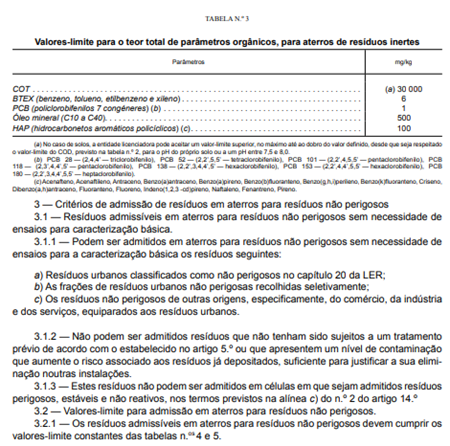 ANEXO II[…][…]Parte B[…]Tabela n.º 3[…]HAP (hidrocarbonetos aromáticos policíclicos) (c). . . . . . . . . . . . . . . . . . . . . . . . . . . . . . . . . . . . . 30*PS retira esta proposta (ALTERAÇÃO) (ALTERAÇÃO À PROPOSTA INICIAL DO PSD)  Tabela n.º 3Valores-limite para o teor total de parâmetros orgânicos, para aterros de resíduos inertes(ALTERAÇÃO)COT…………………………………………………….……………………… (a)10 000(ALTERAÇÃO)  (ALTERAÇÃO À PROPOSTA INICIAL DO PSD)  Tabela n.º 3Valores-limite para o teor total de parâmetros orgânicos, para aterros de resíduos inertes(ALTERAÇÃO)HAP (hidrocarbonetos aromáticos policíclicos) c) …………...……………………. 20Nota: A alteração anterior incluía duas mudanças aos parâmetros COT e HAP; nesta versão seguem individualizadas (duas alterações) para permitir que possam ser discutidas e votadas separadamente.  *Proposta conjunta PS e PSDA FAVOR
CONTRA
ABSTENÇÃORETIRADAA FAVOR PS, PSD, PAN, CDS
CONTRA
ABSTENÇÃO PCP